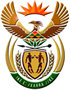 DEPARTMENT: PUBLIC ENTERPRISESREPUBLIC OF SOUTH AFRICANATIONAL ASSEMBLYQUESTION FOR WRITTEN REPLYQUESTION NO.:	1486DATE OF PUBLICATION: 20 May 2016The Leader of the Opposition (DA) to ask the Minister of Public Enterprises:With reference to her reply to question 942 on 6 May 2016 and in pursuance of her constitutional obligation as outlined by section 92 of the Constitution of the Republic of South Africa, 1996, which states that members of the Cabinet are accountable collectively and individually to Parliament for the performance of their functions, has (a) she and/or (b) her Deputy Minister ever (i) met with any (aa) member, (bb) employee and/or (cc) close associate of the Gupta family and/or (ii) attended any meeting with the specified persons (aa) at the Gupta’s Saxonwold Estate in Johannesburg or (bb) anywhere else since taking office; if not, what is the position in this regard; if so, in each specified case, (aaa) what are the names of the persons who were present at each meeting, (bbb)(aaaa) when and (bbbb) where did each such meeting take place and (ccc) what was the purpose of each specified meeting?											NW1655EREPLY: The duties of Ministers and Deputy Ministers are outlined in the Ministerial Handbook. 